～施設での検体採取方法の例～　検体提出日の当日，前日又は前々日に，採取時間・場所を決めて実施します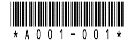 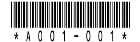 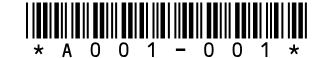 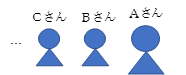 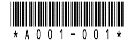 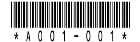 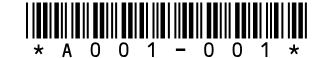 